Vodní parta:zapisovatel:						ilustrátor:pozorovatel (atlasy, dalekohled): 			pokusy, péče (nářadí):1. Kde jsou tůně? – Vyfoť a zakresli do mapy modře. 2. Mají na březích mokřadní rostliny? – Vyfoť a zakresli do mapy zeleně.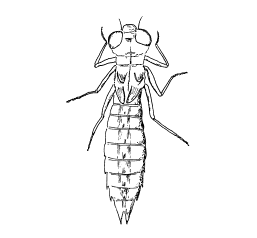 Našli jsme: tůňku – nakresli tvar				vodního živočicha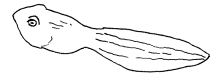 3. Naše otázka4. Co jsme pozorovali?5. Jak se tu o podmínky pro vodní havěť lidé starají?Nechávají potoky, aby se klikatily.			ano/neBagrem vyhlubují nové tůně.				ano/neNové tůně osazují mokřadními rostlinami.		ano/neBrání zarůstání tůní keři a stromy.			ano/ne6. Jakou činnost na pomoc vodní partě jsme zkusili my? Co jsme k tomu použili za nářadí a jiné věci?Nakresli jako komiks:Závěr: Co by nám asi řekli čolci, pulci nebo vážky, kdyby uměli mluvit: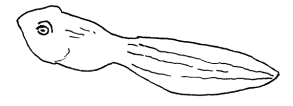                                                            Obrázky z archivu Muzea Říčany.kdedospělcemládě (larvu/pulce)druh